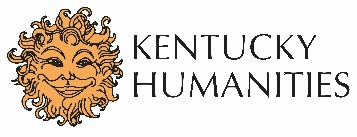 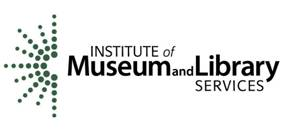 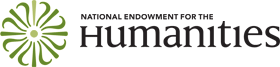 Would you like to have Prime Time Family Reading Time®at your library or school in 2020?PRIME TIME FAMILY READING TIME® is a six week reading, discussion, and storytelling program held at public libraries. A university scholar and a storyteller (who act as discussion leaders) conduct weekly storytelling and discussion sessions based on award-winning children's picture books. Participants are elementary age children and their families.What does PRIME TIME do? It reinforces the role of family as a major social and economic unit; it trains parents and children to bond together around the act of reading; it teaches parents and children to read and discuss humanities topics such as fairness, greed, honor, and deceit; it encourages low-literacy, low-income parents to enter or continue their own educational programs; it helps parents and children learn how to select books and become active library users. Prime Time is a powerful tool to stimulate communication between children and parents.http://www.kyhumanities.org/http://www.leh.org/html/primetime.htmlKentucky Humanities and Kentucky Department for Libraries and Archiveswill select at least 10 public libraries (statewide) or public schools (statewide)to host Prime Time Family Reading Time® projects in 2020.Participating libraries/schools will receive assistance engaging and paying a scholar and a storytellertraining for a librarian project manager along with the scholar and storyteller in February 2020training and program management manualsuse of a set of books containing 25 copies of each picture book to be discussedreimbursement for participants who need assistance with travelreimbursement for a childcare provider and translator (if needed)gift books for program familiesassistance and support from Kentucky HumanitiesParticipating libraries will be expected toprovide adequate space for approximately 50 participants designate a staff member to be the project managerrecruit approximately 20 families to participate in the programwork with community partners to enroll families considered ‘at risk’ because of low literacy skills, low income, or low educational levelsprovide a simple meal before each discussionprovide door prizes for participantsdesignate a staff member or preschool coordinator provider to conduct a story hour program for younger siblings during the discussionscreate and present simple library commercials each week to inform participants about services offered by the libraryregister all participating families for library cardscomplete registration forms for participants, evaluations of the program, and simple financial formsIf you want your library to be considered to be a 2019 Prime Time site, please complete the attached form. Libraries or schools that have previously sponsored Prime Time programs will be considered. Selections will be based on geographic distribution of potential sites and availability of scholars and storytellers in the areas.Yes, please consider my library/schoolfor a 2020 Prime Time Family Reading Time® projectThis form can also be submitted online at www.kyhumanities.orgLibrary/School ________________________________________________________Address _________________________________________________________________________________________________________________________________Contact person ________________________________________________________Telephone ______________________ E-mail ________________________________If selected, I would like to run the program: (please mark first and second choice)__Jan/Feb __Mar/Apr __Apr/May __Jun/Jul __Jul/Aug __Aug/Sept __Oct/Nov __Nov/DecIf selected to sponsor a Prime Time project, my library will be able to fulfill the following expectations:designate a staff member to be the site coordinator (project manager)send site coordinator to training in February 2020provide adequate space for approximately 50 participantsrecruit approximately 20 families to participate in the programwork with community partners to enroll families considered ‘at risk’ because of low literacy skills, low income, or low educational levelsprovide a simple meal before each discussionprovide door prizes for participantsdesignate a person to conduct a story hour program for younger siblings during the discussionscreate and present simple library commercials each week to inform participants about services offered by the libraryregister all participating families for library cardscomplete registration forms for participants, evaluations of the program, and simple financial formsSigned_______________________________________________________________________________(Library/School Contact person)Questions? Please callKathleen PoolKentucky Humanities.Lexington, KY 40508859/257-5472Fax: 859/257-5933Kathleen.pool@uky.eduSubmit applications to KH by September 30, 2019